Προκήρυξη συμμετοχής φοιτητών/τριών στο «Swiss European Mobility Programme» μέσω διμερών συμφωνιών με Ελβετικά Πανεπιστήμια 2023-2024Προθεσμία υποβολής αιτήσεων έως την Παρασκευή 17/03/2023Στη διαδικασία αιτήσεων και επιλογής μπορούν να συμμετάσχουν μόνο οι φοιτητές που πληρούν τις ακόλουθες προϋποθέσεις:Προπτυχιακοί φοιτητές: πρέπει να είναι εγγεγραμμένοι τουλάχιστον στο δεύτερο έτος σπουδών τη στιγμή που υποβάλλουν την αίτηση Οι φοιτητές που βρίσκονται στο τελευταίο έτος φοίτησης ή είναι επί πτυχίω, έχουν δικαίωμα συμμετοχής μόνο αν χρωστούν ικανό αριθμό μαθημάτων, τα οποία να αντιστοιχούν τουλάχιστον σε 30 Πιστωτικές μονάδες (ECTS credits), ώστε να έχουν μεγαλύτερη δυνατότητα επιλογής μαθημάτων από το πρόγραμμα σπουδών του Πανεπιστημίου υποδοχής και αντίστοιχα αναγνώρισής τους στο ΕΚΠΑ.Γλωσσομάθεια: Στο πλαίσιο της διασφάλισης της ποιότητας της κινητικότητας απαιτείται η καλή γνώση της επίσημης γλώσσας διδασκαλίας του Πανεπιστημίου υποδοχής (ή άλλης γλώσσας στην περίπτωση που το Πανεπιστήμιο χρησιμοποιεί άλλη γλώσσα διδασκαλίας για τους αλλοδαπούς φοιτητές του). Για το λόγο αυτό ορίζεται από το Ίδρυμά μας ελάχιστο απαιτούμενο επίπεδο γλωσσομάθειας, το επίπεδο Β2, σύμφωνα με την κλίμακα γλωσσομάθειας του Κοινού Ευρωπαϊκού Πλαισίου Αναφοράς για τις Γλώσσες του Συμβουλίου της Ευρώπης.Η πιστοποίηση του επιπέδου γλωσσομάθειας γίνεται αποκλειστικά με την προσκόμιση των αντίστοιχων τίτλων. Οι τίτλοι που γίνονται δεκτοί είναι αυτοί τους οποίους αναγνωρίζει το ΑΣΕΠ. Φοιτητές που δεν κατέχουν το αντίστοιχο δίπλωμα όταν κάνουν αίτηση προς τους ακαδημαϊκούς υπεύθυνους για μετακίνηση, δεν είναι επιλέξιμοι. Για τους φοιτητές των ξενόγλωσσων τμημάτων που δεν κατέχουν τίτλο γλωσσομάθειας πρέπει να βεβαιώνεται από τον Πρόεδρο του Τμήματος η πολύ καλή γνώση της αντίστοιχης ξένης γλώσσας. Οι πτυχιούχοι των Τμημάτων ξένης γλώσσας και φιλολογίας δεν υποχρεούνται να προσκομίσουν την βεβαίωση αυτή, εφόσον η γλώσσα στην οποία γίνονται τα μαθήματα στο Ίδρυμα υποδοχής είναι αυτή του πτυχίου τους.Σημειώνεται ότι όλες οι κινητικότητες (εισερχόμενων και εξερχόμενων φοιτητών και καθηγητών) χρηματοδοτούνται από την Ελβετία (Swiss Εuropean Mobility Programme-SEMP) και η  διαδικασία συμμετοχής και επιχορήγησης καθορίζεται από τον Ελβετικό Εθνικό Φορέα (βλ. https://www.movetia.ch/en/programmes/europe/swiss-programme-for-erasmus/higher-education).Κριτήρια επιλογής των φοιτητών/τριών                 Υποχρεωτικά κριτήρια επιλογής φοιτητών Στη μοριοδότηση των φοιτητών πρέπει να λαμβάνονται υπόψη τα υποχρεωτικά κριτήρια που ακολουθούν κατά σειρά βαρύτητας:Προπτυχιακοί φοιτητές1. Μέσος όρος βαθμολογίας με βάση την αναλυτική βαθμολογία του φοιτητή μετά την τελευταία εξεταστική περίοδο έως τη στιγμή που κάνει αίτηση για μετακίνηση 2. Επίπεδο γνώσης της γλώσσας διδασκαλίας στο Πανεπιστήμιο υποδοχής (Β2 ή ανώτερο).Μεταπτυχιακοί φοιτητές1. Βαθμός Πτυχίου2. Μέσος όρος βαθμολογίας με βάση την αναλυτική βαθμολογία του φοιτητή μετά την τελευταία εξεταστική περίοδο.3. Επίπεδο γνώσης της γλώσσας διδασκαλίας στο Πανεπιστήμιο υποδοχής (Β2 ή ανώτερο).Υποψήφιοι διδάκτορες1. Βαθμός Πτυχίου2. Βαθμός Μεταπτυχιακού Διπλώματος Ειδίκευσης3. Επίπεδο γνώσης της γλώσσας διδασκαλίας στο Πανεπιστήμιο υποδοχής (Β2 ή ανώτερο).
Για την επιλογή υποψηφίων διδακτόρων είναι απαραίτητη η αιτιολογημένη εισήγηση της Τριμελούς Συμβουλευτικής Επιτροπής, στην οποία θα αναγράφεται το θέμα της διατριβής και θα βεβαιώνεται ότι το πρόγραμμα που θα ακολουθήσει ο υποψήφιος στο εξωτερικό θα αποτελέσει μέρος της ερευνητικής του εργασίας για την εκπόνηση της διδακτορικής του διατριβής καθώς και ότι θα προσμετρηθεί στον συνολικό χρόνο των σπουδών του.Εκτός από τα παραπάνω υποχρεωτικά κριτήρια επιλογής, μπορούν να τεθούν επιπλέον κριτήρια (π.χ. γνώση β' γλώσσας κ.α.) ενώ συνιστάται η συνέντευξη να προστεθεί στη διαδικασία και να μοριοδοτηθεί. Πίνακας συνεργαζομένων ιδρυμάτων: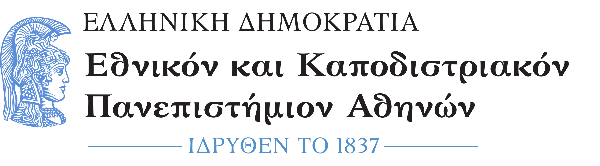                  Σχολή Θετικών Επιστημών             Τμήμα Γεωλογίας και Γεωπεριβάλλοντος             Πρόεδρος: Καθηγήτρια Δρ. Ασημίνα Π. Αντωναράκου                      Αναπληρωτής Πρόεδρος: Αναπλ. Καθηγητής Δρ. Ιωάννης Δ. ΑλεξόπουλοςΠανεπιστημιούπολη, Ζωγράφου, Τ.Τ. 157 84Τηλ. 210 727 4279e-mail: dpsarris@geol.uoa.grsecr@geol.uoa.grΠληροφορίες:Δημήτριος Αλεξ. ΨαρρήςΑρ.Σ.Όνομα ΙδρύματοςΚωδ. ΙδρύματοςΚωδ.Τ.Σπ.Υπεύθυνος ΚαθηγητήςΤμήμαΑπόΠροςOMS φοιτOMS μηνΚύκλος ΣπουδώνΓλώσσα Διδασκαλίας(1)-LevelΓλώσσα Διδασκαλίας(2)-LevelTS ατομΠρακτικήΔιάρκεια2249Universite de GeneveCH GENEVE0153ΒΟΥΔΟΥΡΗΣ Γεωλογίας και Γεωπερ.GRCH2101,2,312022-20282249Universite de GeneveCH GENEVE0153ΒΟΥΔΟΥΡΗΣ Γεωλογίας και Γεωπερ.CHGR2101,2,31